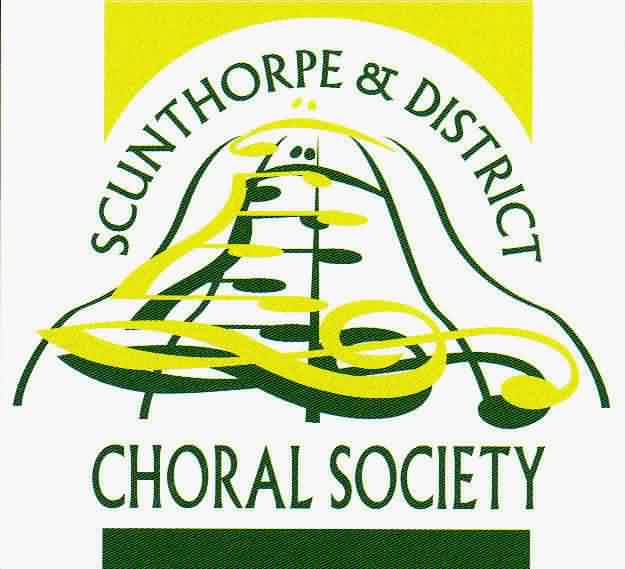 Scunthorpe & District Choral Society MedleyYour membership will be valid for a period of 12 monthsHalf of all monies received will be returned to winning Medley members via a monthly draw. The preferred method for payment is by BACS to: Scunthorpe & District Choral Society, Sort code: 30-97-44.     Account No: 00155358But of course you may also pay by cheque.Please make cheques payable to Scunthorpe and District Choral Society.and either deliver personally to Stephen Caldwell at a rehearsal, or post to Stephen Caldwell, The Old Mill, Melton Ross Road, Barnetby, DN38 6EB Leave blankYour DetailsYour DetailsYour DetailsTitle: Mr / Mrs / Miss / MsFirst name:Surname:Address:Address:Address:Email addressEmail addressPostcode:Telephone Number:Telephone Number:Telephone Number:Payment £12.00 Payment £12.00 ChequeBACS paymentDate Received:Date Received:Start Date:Finish Date:Medley No. allocated/renewed